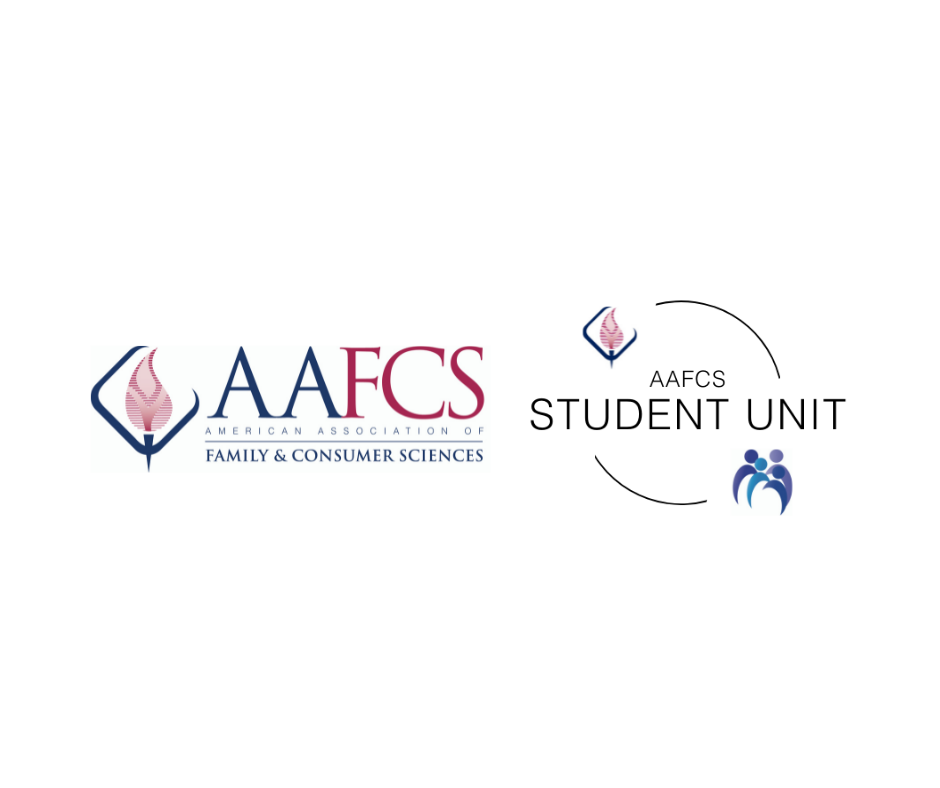  Scholarship Reference FormPlease submit Reference Form to Awards at awards@aafcs.org no later than January 11, 2023. Please name your document the candidate’s last nameCandidate Name:How long and in what capacity have you known the applicant?In your opinion, what do you feel are the candidate’s strengths?In your opinion, what do you feel are the candidate’s weaknesses?By marking the appropriate box with an ‘X’, please rate the candidate on each of the following characteristics (as compared to his/her peers). By marking the appropriate box with an ‘X’, please rate the candidate on each of the following characteristics (as compared to his/her peers). By marking the appropriate box with an ‘X’, please rate the candidate on each of the following characteristics (as compared to his/her peers). By marking the appropriate box with an ‘X’, please rate the candidate on each of the following characteristics (as compared to his/her peers). By marking the appropriate box with an ‘X’, please rate the candidate on each of the following characteristics (as compared to his/her peers). By marking the appropriate box with an ‘X’, please rate the candidate on each of the following characteristics (as compared to his/her peers). CharacteristicBelow AverageAverageAbove AverageSuperiorUnknown to MeLeadershipOrganizational SkillsProblem-Solving AbilitySelf-MotivationTeamworkPlease write a short summary of your primary reasons for recommending this candidate. Reference Provider’s Name (Printed)Relationship to ApplicantSignature of Reference ProviderDate Completed